Publicado en Lugo el 17/05/2024 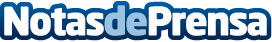 Una emprendedora lucense, entre las mujeres líderes del ecosistema empresarial españolCelebrando el liderazgo femenino. Noemí Rodríguez, CEO y cofundadora de Himikode, reconocida como una de las mujeres de la "Guía de mujeres líderes del ecosistema empresarial". El ecosistema WITH reconoce en su gala anual de Bilbao la contribución de las mujeres hacia nuevos modelos de liderazgoDatos de contacto:Noemí RodríguezHimikode. CEO y cofundadora982830600Nota de prensa publicada en: https://www.notasdeprensa.es/una-emprendedora-lucense-entre-las-mujeres Categorias: Nacional Inteligencia Artificial y Robótica Galicia Industria Alimentaria Emprendedores Eventos Software Premios Innovación Tecnológica Digital http://www.notasdeprensa.es